Bio / resumen de vidaFederico García, es Licenciado en Psicopedagogía, egresado de la Universidad Católica de Cuyo, con el TIF:” Psicopedagogía en los procesos de Orientación Vocacional, competencias de los orientadores, en el ámbito Universitario"  profesor en Psicología, egresado del Instituto Superior, Dra. Carmen Peñaloza, diplomado en Educación Inclusiva, en Diversidad e Inclusión social, y Políticas Educativas. Cursó sus estudios en San Juan, su ciudad Natal.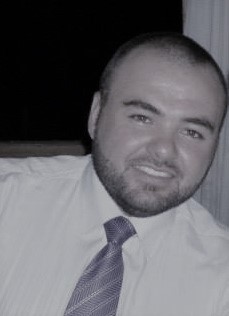 En el año 2011, comenzó su trayectoria como docente de Educación Secundaria, en la Escuela Segundino J. Navarro ( 25 de mayo), en ella no tan sólo transitó por el rol docente, sino también dentro del PMI, como asesor pedagógico, de docentes y alumnos, llevó a cabo diferentes proyectos tales como: “Alumnos tutores”, Mediación Escolar”, “Aprender para Ser”; “Mi camino vocacional y Proyecto de Vida”; “La experiencia Adolescente en la búsqueda de un lugar en el Mundo” ; “Voluntariado Escolar”; “Consejería Estudiantil”, “Escuela para padres.Dentro del programa PMI, impartió talleres de Orientación Vocacional Inclusivos, talleres de Autoestima, Bullying, entre otros, en las escuelas Juan Ignacio Gorriti (25 de mayo), y Juan Serú (Sarmiento).En el 2013, participó como disertante del Congreso Internacional de Educación, “Educación, estrategias frente al cambio” en la provincia de San Juan.En el mismo año, participó como expositor del Congreso Nacional de Inclusión y Diversidad, con el tema: Bullying y Acoso Escolar” en la provincia de San Juan.En el 2014, participó de forma activa, y también disertó dentro del Congreso Educativo, llevado a cabo por el Instituto Crecer, con la ponencia: “La Escuela frente a la Inclusión Educativa” en la provincia de San Juan.Participó de diferentes foros, dentro de ellos, VI Foro regional de Psicopedagogía: “Intervención Psicopedagógicas en realidades complejas” Facultad de Educación. UCC En el 2015; Dictó diferentes cursos dentro del programa “Nuestra Escuela, Programa Nacional de Formación Permanente”: “Relaciones Humanas: como condicionantes del Clima Institucional”; “Los Paradigmas psicológicos en el campo de la Educación. Implicancias en el aula”. Entre otros.En el 2017, asume cargo de gabinete Interdisciplinario en el Centro Educativo Terapéutico “In Manus” en el cual se desarrolla como psicopedagogo de la Institución. En el mismo año comienza su trabajo en la Inclusión Educativa de pacientes con diferentes discapacidades. Asumiendo su rol de psicopedagogo, realizando tratamiento y rehabilitación en forma interdisciplinaria con otras áreas, en Centro de Rehabilitación “IRIS”.  En la provincia de San Juan.Posee formación amplia en Evaluación Neurocognitiva, Especialización en TEA, y temas relacionados a diversidad e Inclusión.En el año 2018, realizó diferentes publicaciones, en las que se destacan: “Técnicas de estudio para mejorar el rendimiento”. ISBN: 978-987-773-214-;  “Políticas de inclusión y Gestión”. ISBN: 978-987-773-213-9; “Los adolescentes, su autoestima y desarrollo” ISBN: 978-987-773-212-2; “Inclusión y discapacidad en secundaria” ISBN: 978-987-773-211-5Durante el 2018 - 2019, llevó a cabo el proyecto: “Escuela para Padres” en la Escuela Secundaria Segundino J Navarro (25 de mayo), participó de jornadas, congresos, y disertó en el Foro de Abogados de la provincia de San Juan, con el tema: “Practicas Inclusivas” organizado por la Institución In Manus, y el Foro de Abogados.